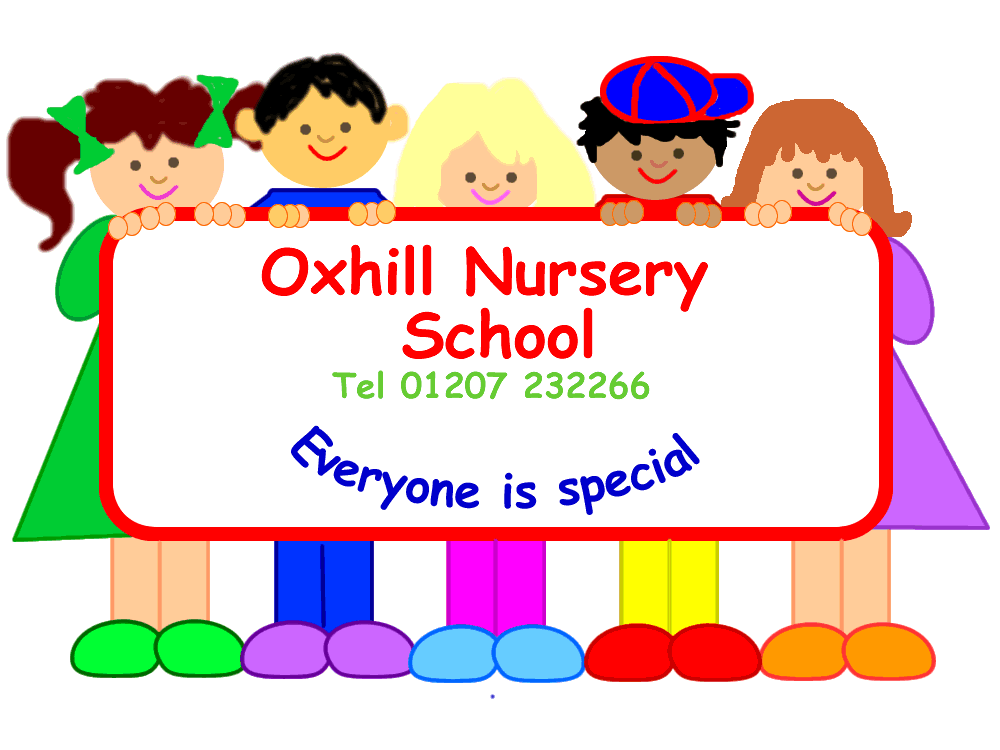 Oxhill Nursery SchoolAccessibility Plan 2024 to 2027Nursery School Accessibility Plan – 2022 to 20251. Vision Statement 2. Aims and Objectives 3. Current good practice • Physical Environment • Curriculum • Information 4. Access Audit5. Management, coordination and implementation 6. Action PlanVision Statement: Under the Equality Act 2010 schools should have an Accessibility Plan. The Equality Act 2010 replaced all existing equality legislation, including the Disability Discrimination Act. The effect of the law is the same as in the past, meaning that “schools cannot unlawfully discriminate against pupils because of sex, race, disability, religion or belief and sexual orientation”. According to the Equality Act 2010 a person has a disability if: (a) He or she has a physical or mental impairment, and (b) The impairment has a substantial and long-term adverse effect on his or her ability to carry out normal day-to-day activities.The Accessibility Plan is listed as a statutory document of the Department for Education’s guidance on statutory policies for schools. The Plan must be reviewed every three years and approved by the Governing Body. The review process can be delegated to a committee of the Governing Body, an individual or the Head. At Oxhill Nursery School the Plan will form part of the School Development Plan and will be monitored by the Headteacher and evaluated by the relevant Governors’ committee. The current Plan will be appended to this document.At Oxhill Nursery School we are committed to working together to provide an inspirational and exciting learning environment where all children can develop an enthusiasm for life-long learning. We believe that children should feel happy, safe and valued so that they gain a respectful, caring attitude towards each other and the environment both locally and globally.The Oxhill Nursery School Accessibility Plan has been developed and drawn up based upon information supplied by the Local Authority, and consultations with pupils, parents, staff and governors of the school. Other, outside agencies and specialists have also been consulted. The document will be used to advise other school planning documents and policies and will be reported upon annually in respect of progress and outcomes. The intention is to provide a projected plan for a three-year period ahead of the next review date.The Accessibility Plan is structured to complement and support the school’s Equality Objectives, and will similarly be published on the school website. We understand that the Local Authority will monitor the school’s activity under the Equality Act 2010 (and in particular Schedule 10 regarding Accessibility) and will advise upon the compliance with that dutyOxhill Nursery School is committed to providing an environment that enables full curriculum access that values and includes all pupils, staff, parents and visitors regardless of their education, physical, sensory, social, spiritual, emotional and cultural needs. We are committed to taking positive action in the spirit of the Equality Act 2010 with regard to disability and to developing a culture of inclusion, support and awareness within the school. The Oxhill Nursery School Accessibility Plan shows how access is to be improved for disabled pupils, staff and visitors to the school within a given timeframe and anticipating the need to make reasonable adjustments to accommodate their needs where practicable. The Accessibility Plan contains relevant and timely actions to:-Increase access to the curriculum for pupils with a disability, expanding the curriculum as necessary to ensure that pupils with a disability are as equally, prepared for life as are the able-bodied pupils; (If a school fails to do this they are in breach of their duties under the Equalities Act 2010); this covers teaching and learning and the wider curriculum of the school such as participation in schools visits – it also covers the provision of specialist or auxiliary aids and equipment, which may assist these pupils in accessing the curriculum within a reasonable timeframe; Improve and maintain access to the physical environment of the school, adding specialist facilities as necessary – this covers improvements to the physical environment of the school and physical aids to access education within a reasonable timeframe; Improve the delivery of written information to pupils, staff, parents and visitors with disabilities; examples might include reading books and information about the school and school events; the information should be made available in various preferred formats within a reasonable timeframe.5) The Oxhill Nursery School Accessibility Plan relates to the key aspects of physical environment, curriculum and written information. 6) Whole school training will recognise the need to continue raising awareness for staff and governors on equality issues with reference to the Equality Act 2010. 7) This Accessibility Plan should be read in conjunction with the following school policies, strategies and documents: • Behaviour Policy • Curriculum Policy • Equality information and Objectives • Health & Safety Policy • School Brochure • School Improvement Plan • Special Educational Needs Policy • Staff Development Policy8) The Accessibility Plan for physical accessibility relates to the Access Audit of the School, which remains the responsibility of the governing body. It may not be feasible to undertake all of the works during the life of this accessibility plan and therefore some items will roll forward into subsequent plans. An accessibility audit will be completed by the school prior to the end of each period covering this plan in order to inform the development of a new Accessibility Plan for the ongoing period.9) Equality Impact Assessments will be undertaken as and when school policies are reviewed. The terms of reference for all governors’ committees will include the need to consider Equality and Diversity issues as required by the Equality Act 2010. 10) The Accessibility Plan will be published on the school website. 11) The Accessibility Plan will be monitored through the Governor Finance, Premises and Personnel Committee 12) The school will work in partnership with the Local Authority in developing and implementing this Accessibility Plan. 13) The Accessibility Plan may be monitored by Ofsted during inspection processes in relation to Schedule 10 of the Equality Act 2010.Approved by Headteacher Julia WatsonSignature Date  reviewedApril 2024Signed on behalf of the governing bodyName of signatoryMs Sarah PadleyMs Sarah PadleyRole of signatory Chair of Finance, Premises and Personnel committeeChair of Finance, Premises and Personnel committeeDate of review April 2027April 2027